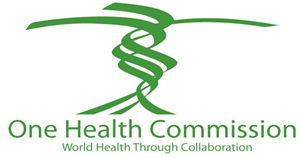 Who’s Who in One Health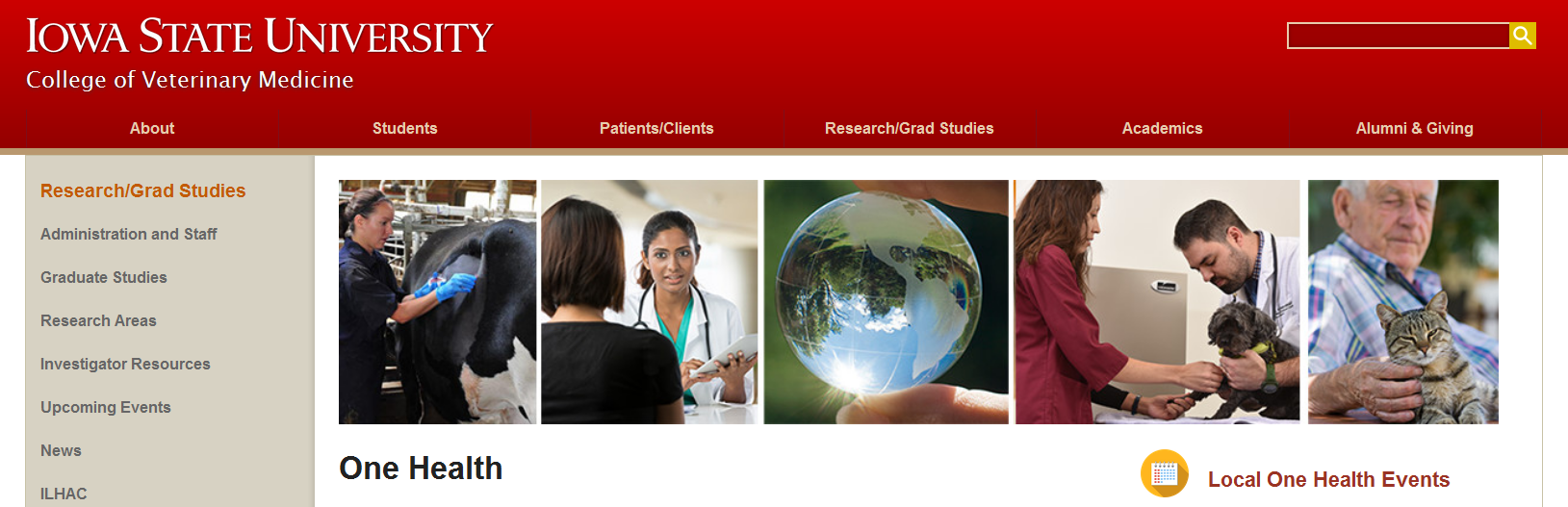 Organization/ Group Name and website url: Iowa State University College of Veterinary Medicine One Health Initiativehttps://vetmed.iastate.edu/research-grad-studies/centers-institutes-and-initiatives/one-healthDescription and Scope of One Health Activities education; research collaboration; and outreach aligned with the mission of One HealthKey Collaborators and Participants Iowa State University; University of Iowa; USDA National Centers for Animal Health, Ames, IA; Center for Food Security and Public Health (CFSPH); AVMA; AAVMC; NIH; CDC; One Health CommissionType of Organization Academic InstitutionAddress of Organization/ GroupCollege of Veterinary MedicineIowa State University1800 Christensen Drive
Ames IA 50011-1134Contact(s)  (with check box to agree to share)Email   candreas@iastate.eduTelephone 515-294-0869Agree to share contact information on the One Health website - yesSources of funding for Organization/GroupFederal grants; privateOne Health Course/Certificate/Training / Program Offered by Organization or Group Title of Course/Certificate/Training: Zoonoses- Protecting People and Their PetsContact person’s name and email:  zoonoses@iastate.edu.Link to informational web page: http://www.cfsph.iastate.edu/Zoonoses-Course/Title of Course/Certificate/Training: Emerging and Exotic Diseases of AnimalsContact person’s name and email: fadcourse@iastate.edu.Link to informational web page:  http://www.cfsph.iastate.edu/EEDA-Course/Title of Course/Certificate/Training: Secure Food SupplyContact person’s name and email: http://www.cfsph.iastate.edu/About/contact.phpLink to informational web page:  http://www.cfsph.iastate.edu/Secure-Food-Supply/index.phpTitle of Course/Certificate/Training: Veterinary Immunology and Principles of Vaccination (17 hours)Contact person’s name and email: vetimmune@iastate.eduLink to informational web page:  www.cfsph.iastate.edu/Immunology/full-course.phpTitle of Course/Certificate/Training: Introduction to Veterinary Immunology (4.5 hours)Contact person’s name and email: shortcourse@iastate.eduLink to informational web page: http://www.cfsph.iastate.edu/Immunology/short-course.phpTitle of Course/Certificate/Training: Introduction to the Principles of Veterinary Vaccination (3 hours) Contact person’s name and email: immunehelp@Iastate.eduLink to informational web page: www.cfsph.iastate.edu/Veterinary-Vaccinology-Course/index.phpTitle of Course/Certificate/Training: Introduction to Animal Emergency ManagementContact person’s name and email: agencies and organizations may contact Dr. Kevin Dennison, Kevin.M.Dennison@aphis.usda.gov, (Western Region), or Dr. Jeanie Lin, Jeanie.Lin@aphis.usda.gov (Eastern Region)Link to informational web page: http://www.cfsph.iastate.edu/Education-Training/introduction-to-animal-emergency-management.phpTitle of Course/Certificate/Training: National Animal Health Emergency Response Corps (NAHERC) Contact person’s name and email: http://www.cfsph.iastate.edu/About/contact.phpLink to informational web page:  http://naherc.cfsph.iastate.edu/Title of Course/Certificate/Training: Biologics Training ProgramContact person’s name and email: http://www.cfsph.iastate.edu/About/contact.phpLink to informational web page:  http://www.cfsph.iastate.edu/IICAB/meetings/may2017.php	University enrollment required:Title of Course/Certificate/Training: Masters of Public HealthContact person’s name and email:  Dr. Danelle Bickett-Weddle dbweddle@iastate.eduLink to informational web page:  http://www.cfsph.iastate.edu/MPH/Title of Course/Certificate/Training: Biomedical Sciences Non-thesis MS (health professions)Contact person’s name and email:  Ms. Emma Hashman  bmsgrad@iastate.eduLink to informational web page:  https://vetmed.iastate.edu/bms/Academics/One-Year-MastersTitle of Course/Certificate/Training: Graduate Certificate in Veterinary Preventive Medicine (entirely by distance education) -15 creditsContact person’s name and email:  Ms. Erica Hellmich   ericah@iastate.eduLink to informational web page: https://vetmed.iastate.edu/vdpam/academics/graduate-programsOther One Health Activities/Initiatives	(Symposiums, Summits, Workshops, Discussion Series, etc)	      Title/description of program: Updated on webpage    	Contact person’s name and email: Dr. Claire Andreasen candreas@iastate.eduLink to program informational web page:   https://vetmed.iastate.edu/research-grad-studies/centers-institutes-and-initiatives/one-healthTitle/description of program: Annual One Health Lecture (Dr. Roger Mahr lecture series)   	Contact person’s name and email: Dr. Claire Andreasen candreas@iastate.eduLink to program informational web page: https://vetmed.iastate.edu/research-grad-studies/centers-institutes-and-initiatives/one-healthTitle/description of program: Educational Products   	Contact person’s name and email: http://www.cfsph.iastate.edu/About/contact.phpLink to program informational web page: http://www.cfsph.iastate.edu/Products/Brief History of Your Organization’s One Health InvolvementThe Iowa State University College of Veterinary Medicine has a long history of engagement in One Health. The Iowa State College of Veterinary Medicine supports One Health in all our university land-grant missions of education, research, professional practice, and outreach. Our curriculum is presented by knowledgeable instructors in comparative animal and human medicine, and many specialties.  These efforts are in collaboration with many university, college, and industry partners. We have long standing collaborations to improve animal and human health with the Iowa Regents Universities, especially the University of Iowa Carver College of Medicine and College of Public Health, and the USDA National Centers for Animal Health in Ames, IA.  The College supports research related to animal and human health, especially in the areas of disease prevention, and maintenance of secure and safe animal food products. An annual One Health lecture series was established in honor of Dr. Roger Mahr in 2011.Additional InformationAdditional Related CentersIowa Center for Advanced Neurotoxicology (ICAN) https://vetmed.iastate.edu/research-grad-studies/centers-institutes/ican